DescriptionPlano-concave mirror (PMC2) and plano-plano mirrors (PMC1, PMC3) @ 2050nmMaterialInfrasilDimensionsDiameter: 1.00 inch ± 0.01 inchThickness (at edges):	0.125 inch ± 0.01 inch (for PMC2) 0.25 inch ± 0.01 inch (for PMC1, PMC3)Wedge: 1 degChamfers: minimal to prevent chipping (goal of < 0.25 mm width)Radius of Curvature (ROC):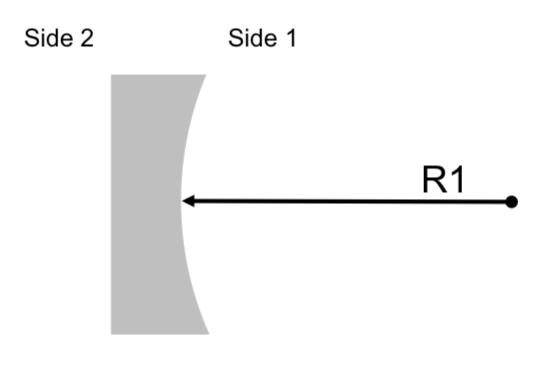 Fig1: Schematic picture of the plano-concave optics E2000544-v1-X. This picture has the only purpose of identifying the ROC of the optic and the two sides.Side 1 Radius of Curvature values below are defined over the central 80% of diameterPMC2, Side 1: RoC 1.000 m ± 0.003 m (concave)PMC1,3, Side 1: flatPMC1,2,3 Side 2: flatSurface Roughness & Quality, Surface FigureSide 1: Super-polishedLess than λ/10 PV at 632.8 nm over central 80% of diameterLess than 1 Angstrom RMS over central 80% of diameterThere shall be no scratches, sleeks or point defects within the central 80% of diameter10-5 scratch-dig outside central 80% of diameterSide 2: Commercial-polishLess than λ/5 PV at 632.8 nm over central 80% of diameterLess than 5 Angstrom RMS over central 80% of diameter20-10 scratch-dig outside central 80% of diameterEdges and Bevels: Commercial-polish
Table 1 Certification Data RequirementsOrientation:  For the purpose of full surface phase maps the substrate shall be oriented such that the point of minimum thickness shall be at the top center of the data. Format:  All Data shall be delivered according to Table 1.  In addition to the hard copy an electronic data set of the phase maps shall be delivered in either ASCII or Vision.OPD format.Coating definitions (4 in total)All coatings should cover at least central 85% diameter.AR0 and AR45 can be in same coating run if both requirements are met.HR0Description: Pre mode cleaner end mirrorAngle of incidence: 6.8± 0.5°  Ion Beam Sputtered coating	T =500 ± 50ppm @ 2050 nm, for s-polarizationBS45Description: Pre mode cleaner input and output couplerAngle of incidence: 41.6± 0.5°Ion Beam Sputtered coatingT =4000 ± 40ppm @ 2050 nm, for s-polarizationAR0Description: Anti-reflection coating for 0 degreesAngle of incidence: 6.8± 0.5°Ion Beam Sputtered coating	    R < 300ppm @ 2050 nm, for s-polarizationAR45Description: Anti-reflection coating for 45 degreesAngle of incidence: 41.6± 0.5°Ion Beam Sputtered coatingR < 300ppm  @ 2050 nm, for s-polarizationDeliverablesName: “PMC1/PMC3”Qty 41.00 inch ± 0.01 inch dia., 0.25 inch ± 0.01 inch thickSide 1: Flat, BS45 coatingSide 2: Flat, AR45 coatingArrow engraved on barrel at thickest part of wedge point to Side 1Special note: all three units must be coated in the same coating to minimize difference between optic reflectivity.Name: “PMC2”Qty 21.00 inch ± 0.01 inch dia., 0.125 inch ± 0.01 inch thickSide 1: ROC = 1.000 m ± 0.003 m (concave), HR0 coatingSide 2: Flat, AR0 coatingArrow engraved on barrel at thickest part of wedge point to Side 1Spectrophotometry data for coatings (in form of CSV file of measured values, not a processed plot)AR0: measured reflection at or close to 6.8° AOI AR45: measured reflection at 41.6° AOI (both polarizations)HR0 coating: measured reflection and transmission at or close to 6.8° AOIHR45 coating: measured reflection and transmission at 41.6° AOI (both polarizations)Serial numbers and marksEach optic shall be laser engraved on the barrel of the optic for in-vacuum use — no pencil marks shall be presentEach optic shall be labelled as follows: “E2300115-v1-NNN   SN0x  HR 2050nm”with ‘NNN’ the unit name letter designator given abovewith ‘x’ starting at 1 for each type Explicit labelsE2300115-v1-PMC1/PMC3  SN01  HR 2050nmE2300115-v1-PMC1/PMC3  SN02  HR 2050nmE2300115-v1-PMC1/PMC3  SN03  HR 2050nmE2300115-v1-PMC2  SN01  HR 2050nmE2300115-v1-PMC2  SN02  HR 2050nmAPPROVALSDATEREVDCN NO. BY CHECK AUTHOR:  Y. Michimura20-Apr-2023V1CHECKED:APPROVED: SpecificationTest MethodFrequency of InspectionData DeliveredPhysical DimensionsVisual Inspection100%Diameter, Thickness, Bevel dimension, Wedge angle.Side and Bevel PolishVisual Inspection100%Inspection Report included with CertificationScratches and Point defectsVisual Inspection100%Hand sketch including scratch/pit dimensionsSurface FigureInterferometry100%Surface MapSurface Errors - Low Spatial FrequencyInterferometry100%Surface MapSurface Errors - High Spatial FrequencyHigh resolution Surface Map100%Surface maps for 3 central locations.  Numerical values included with Certification